ПОСТАНОВЛЕНИЕ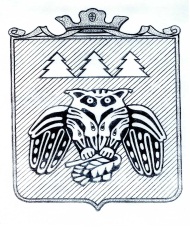  администрации  муниципального образования муниципального района «Сыктывдинский»«Сыктывдiн» муниципальнöй районса  юралысьлöн-районлöн администрацияса юрнуöдлысьлöнШ У Ö Мот  7 ноября   2014 года                                                                                            № 11/2173Об утверждении Комплексного плана мероприятий  по реализации муниципальной программы МО МР «Сыктывдинский» «Развитие экономики на период до 2020 года»  (2015-2017 годы)В целях реализации и выполнения показателей (индикаторов) муниципальной программы муниципального образования муниципального района "Сыктывдинский» "Развитие экономики на период до 2020 года» (2015-2017 годы, администрация муниципального района "Сыктывдинский" постановляет:Утвердить Комплексный план мероприятий по реализации муниципальной программы муниципального образования муниципального района "Сыктывдинский" "Развитие экономики на период до 2020 года»(2015-2017 годы) (далее - План) согласно приложению.Определить срок предоставления соисполнителями отчета о выполнении мероприятий Плана - ежеквартально, до 15 числа месяца, следующего за отчетным периодом.Назначить ответственным лицом за проведением контроля по выполнению мероприятий муниципальной программы Долингер Н.В., заместителя руководителя администрации муниципального района.Настоящее постановление вступает в силу со дня его официального опубликования.Руководитель администрации муниципального района                                                                               О.А.Лажанев                                             Приложение  к постановлению администрации МО МР «Сыктывдинский» от « 7 » ноября 2014 г. №11/2173Комплексный план мероприятий по реализации муниципальной программы  муниципального образования муниципального района «Сыктывдинский» «Развитие экономики» на период до 2020 года (2015-2017 годы)<*> - Статус контрольного события - значение приоритетности контрольного события муниципальной программы. Приоритетность контрольного события устанавливается от значения "0" и далее (1, 2, 3...). Количество контрольных событий по муниципальной программе со статусом "0" не должно превышать 20 событий на всю муниципальную программу в год, и не менее 3 контрольных событий в квартал.Вместе с тем, в каждом основном мероприятии подпрограммы муниципальной программы должно присутствовать контрольное событие (в данном случае не обязательно соответствие статуса значению "0").Статус "0" соответствует контрольному событию, отражаемому в отчете об исполнении Комплексного плана, являющимся объектом мониторинга исполнения муниципальной программы Министерством экономического развития Республики Коми.Наименование ВЦП,   основногомероприятия,контрольного события программыСтатусКонтрольн.события <*>Ответ. руко-водитель, ОМСУ(Ф.И.О.,должность)Ответ.структурное под-разд.    ОМСУОжидаемый  результатреализациимероприятияСрокначалареализацииСрок  окон-я    (датаКонт соб.)Объем ресурсного обеспечения, тыс. руб.Объем ресурсного обеспечения, тыс. руб.Объем ресурсного обеспечения, тыс. руб.Объем ресурсного обеспечения, тыс. руб.Объем ресурсного обеспечения, тыс. руб.График реализации (месяц/квартал)График реализации (месяц/квартал)График реализации (месяц/квартал)График реализации (месяц/квартал)График реализации (месяц/квартал)График реализации (месяц/квартал)График реализации (месяц/квартал)График реализации (месяц/квартал)График реализации (месяц/квартал)График реализации (месяц/квартал)График реализации (месяц/квартал)График реализации (месяц/квартал)Наименование ВЦП,   основногомероприятия,контрольного события программыСтатусКонтрольн.события <*>Ответ. руко-водитель, ОМСУ(Ф.И.О.,должность)Ответ.структурное под-разд.    ОМСУОжидаемый  результатреализациимероприятияСрокначалареализацииСрок  окон-я    (датаКонт соб.)Объем ресурсного обеспечения, тыс. руб.Объем ресурсного обеспечения, тыс. руб.Объем ресурсного обеспечения, тыс. руб.Объем ресурсного обеспечения, тыс. руб.Объем ресурсного обеспечения, тыс. руб.2015,квартал2015,квартал2015,квартал2015,квартал2016 квартал2016 квартал2016 квартал2016 квартал2017 квартал2017 квартал2017 квартал2017 кварталНаименование ВЦП,   основногомероприятия,контрольного события программыСтатусКонтрольн.события <*>Ответ. руко-водитель, ОМСУ(Ф.И.О.,должность)Ответ.структурное под-разд.    ОМСУОжидаемый  результатреализациимероприятияСрокначалареализацииСрок  окон-я    (датаКонт соб.)Источник финан-яв том числев том числев том числев том числе2015,квартал2015,квартал2015,квартал2015,квартал2016 квартал2016 квартал2016 квартал2016 квартал2017 квартал2017 квартал2017 квартал2017 кварталНаименование ВЦП,   основногомероприятия,контрольного события программыСтатусКонтрольн.события <*>Ответ. руко-водитель, ОМСУ(Ф.И.О.,должность)Ответ.структурное под-разд.    ОМСУОжидаемый  результатреализациимероприятияСрокначалареализацииСрок  окон-я    (датаКонт соб.)Источник финан-я201520162017201712341234123412345678910111212131415161718192021222324Подпрограмма 1 «Стратегическое планирование в МО МР «Сыктывдинский»Подпрограмма 1 «Стратегическое планирование в МО МР «Сыктывдинский»Подпрограмма 1 «Стратегическое планирование в МО МР «Сыктывдинский»Подпрограмма 1 «Стратегическое планирование в МО МР «Сыктывдинский»Подпрограмма 1 «Стратегическое планирование в МО МР «Сыктывдинский»Подпрограмма 1 «Стратегическое планирование в МО МР «Сыктывдинский»Подпрограмма 1 «Стратегическое планирование в МО МР «Сыктывдинский»Подпрограмма 1 «Стратегическое планирование в МО МР «Сыктывдинский»Подпрограмма 1 «Стратегическое планирование в МО МР «Сыктывдинский»Подпрограмма 1 «Стратегическое планирование в МО МР «Сыктывдинский»Подпрограмма 1 «Стратегическое планирование в МО МР «Сыктывдинский»Подпрограмма 1 «Стратегическое планирование в МО МР «Сыктывдинский»Подпрограмма 1 «Стратегическое планирование в МО МР «Сыктывдинский»Подпрограмма 1 «Стратегическое планирование в МО МР «Сыктывдинский»Подпрограмма 1 «Стратегическое планирование в МО МР «Сыктывдинский»Подпрограмма 1 «Стратегическое планирование в МО МР «Сыктывдинский»Подпрограмма 1 «Стратегическое планирование в МО МР «Сыктывдинский»Подпрограмма 1 «Стратегическое планирование в МО МР «Сыктывдинский»Подпрограмма 1 «Стратегическое планирование в МО МР «Сыктывдинский»Подпрограмма 1 «Стратегическое планирование в МО МР «Сыктывдинский»Подпрограмма 1 «Стратегическое планирование в МО МР «Сыктывдинский»Подпрограмма 1 «Стратегическое планирование в МО МР «Сыктывдинский»Подпрограмма 1 «Стратегическое планирование в МО МР «Сыктывдинский»Подпрограмма 1 «Стратегическое планирование в МО МР «Сыктывдинский»Подпрограмма 1 «Стратегическое планирование в МО МР «Сыктывдинский»1.1.1Основное мероприятие 1.1.1.Размещение Стратегии социально-экономического развития МО МР «Сыктывдинский» на период до 2020 года (далее – Стратегия района) в средствах массовой информации, ее тиражированиеЗаместитель руководителя АМР Долингер Н.В. Отдел экон.развития далее- ОЭРРазработана Стратегии района, размещена в СМИ01.01.201501.03.2015-----Х-----------1.1.1.1.Мероприятие :Подготовка печатного варианта Стратегии  районаЗаместитель руководи-теля АМР Долингер Н.В. ОЭРРазработана Стратегии района, размещена в СМИ01.01.201501.03.2015-----Х-----------Контрольное событие:Наличие печатного варианта Стратегии района201.01.201501.03.2015-----Х-----------1.1.2Основное мероприятие 1.1.2Поддержание в актуальном состоянии Стратегии района и контроль ее выполненияЗаместитель руководи-теля АМР Долингер Н.В. ОЭРНаличие актуализированной Стратегии района с учетом достигнутых результатов и постановки новых актуальных целей и задач. Наличие комплексной информации о ходе реализации Стратегии01.01.201531.12.2017------------X---X1.1.2.1Мероприятие: Подготовка комплексного отчета о ходе выполнения целей и задач Стратегии района "Сыктывдинский" по итогам 2014, 2015 годовЗаместитель руководи-теля АМР Долингер Н.В. ОЭРКомплексная информация о ходе реализации долгосрочной Стратегии района и достигнутых в 2013, 2014, 2015 годах результатах01.01.201531.12.2017------------X---XКонтрольное событиеНаличие комплексного отчета о ходе выполнения целей и задач Стратегии района "Сыктывдинский" по итогам 2014, 2015 годов1Ежегодно до 1 марта-----Х---Х---Х---1.1.3Основное мероприятие 1.1.3.Разработка комплексного плана мероприятий администрации МР"Сыктывдинский" по реализации Стратегии района на очередной год и контроль его выполненияЗаместитель руководи-теля АМР Долингер Н.В. ОЭРНаличие утвержденного комплексного плана мероприятий по решению задач Стратегии с конкретными сроками и ответственными за их исполнение. Ежеквартальная информация о выполнении мероприятий плана1 кв. 2015-----Х-----------1.1.3.1Мероприятие: Подготовка информации о выполнении Комплексного плана мероприятий администрации МР "Сыктывдинский" по реализации в отчетном периоде долгосрочной Стратегии районаЗаместитель руководи-теля АМР Долингер Н.В. ОЭРПредоставлена информация о выполнении Комплексного плана мероприятий администрации МР "Сыктывдинский" по реализации долгосрочной Стратегии района и достигнутых результатах по итогам полугодия и отчетного года01.01.201531.12.2017---------X---X---1.1.3.2Мероприятие: Разработка Комплексного плана мероприятий администрации МР "Сыктывдинский" по реализации Стратегии районаЗаместитель руководи-теля АМР Долингер Н.В. ОЭРНаличие постановления руководителя администрации МР "Сыктывдинский" об утверждении Комплексного плана мероприятий администрации МР "Сыктывдинский" на очередной год по реализации Стратегии района 1 кв. 2015-----Х-----------Контрольное событиеНаличие утвержденного Комплексного плана мероприятий по реализации Стратегии01 кв. 2015-----Х-----------1.1.4.Основное мероприятие 1.1.4Проведение мониторинга реализации муниципальных программ на территории Сыктывдинского районаЗаместитель руководи-теля АМР Долингер Н.В. ОЭРНаличие своевременной, актуальной и полной информации о реализации мун. программ на территории Сыктывдинского района. Повышение эффективности реализации мун. программ Сыктывдинского района01.01.201631.12.2017---------X-X-X-X-1.1.4.1Мероприятие: Подготовка комплексной информации о реализации муниципальных программ, действующих на территории Сыктывдинского районаЗаместитель руководи-теля АМР Долингер Н.В. ОЭРНаличие актуальной информации о ходе реализации муниципальных программ для принятия управленческих решений01.01.201631.12.2017---------X-X-X-X-1.1.4.2Мероприятие: Ведение реестра муниципальных программЗаместитель руководи-теля АМР Долингер Н.В. ОЭРНаличие актуализированного реестра действующих мун. программах01.01.201531.12.2017-----XXXXXXXXXXXX1.1.4.3Мероприятие: Проведение оценки эффективности реализации муниципальныхЗаместитель руководи-теля АМР Долингер Н.В. ОЭРПредоставлены заключения по результатам оценки эффективности реализации мун.программ01.01.201531.12.2017--------X---X---XКонтрольное событиеПредоставлена информация о реализации муниципальных программ0Ежеквартально--------X---X---XКонтрольное событиеПредоставлено заключение об оценке эффективности реализации муниципальных программ1Ежегодно до 31 декабря--------X---X---XКонтрольное событиеАктуализирован реестр муниципальных программ1Ежеквартально-----------------1.1.5Основное мероприятие 1.1.5.Организационное и консультационное обеспечение деятельности структурных подразделений администрации МР"Сыктывдинский" по разработке и реализации муниципальных программЗаместитель руководи-теля АМР Долингер Н.В. ОЭРПовышено качество подготовки документов программно-целевого планирования, эффективности реализации целевых программ МР"Сыктывдинский" и мун. программ МР"Сыктывдинский"01.01.201531.12.2017-----XXXXXXXXXXXX1.1.5.1Мероприятие: Предоставление консультаций структурным подразделениям администрации МР "Сыктывдинский" по вопросам программно-целевого планирования в Сыктывдинском районеЗаместитель руководи-теля АМР Долингер Н.В. ОЭРПредоставлены консультации структурным подразделениям администрации МР "Сыктывдинский" по вопросам программно-целевого планирования в Сысктывдинском районе01.01.201531.12.2017-----XXXXXXXXXXXXКонтрольное событиеРазработаны и актуализированы документы программно-целевого планирования2ежеквартально-----------------1.2.1Основное мероприятие 1.2.1.Обеспечение администрации МР"Сыктывдинский" информационно-аналитическими материалами о социально-экономическом развитии Сыктывдинского районаЗаместитель руководи-теля АМР Долингер Н.ВОЭРПовышено качество достоверности и полноты информационно-аналитических материалов о социально-экономическом развитии Сыктывдинского района для принятия управленческих решений01.01.201531.12.2017-----------------1.2.1.1Мероприятие: Комплексная информация о социально-экономическом развитии Сыктывдинского района к отчету руководителя администрации МР "Сыктывдинский" Совету МР "Сыктывдинский"Заместитель руководи-теля АМР Долингер Н.ВОЭРПредоставлена ежегодная комплексная информация о социально-экономическом развитии МР "Сыктывдинский" с учетом итогов работы администрации МР "Сыктывдинский" за отчетный период и задачах на предстоящий период для ежегодного отчета руководителя администрации МР "Сыктывдинский" Совету МР "Сыктывдинский"01.01.201631.12.2017---------X---X---1.2.1.2Мероприятие: Краткие итоги социально-экономического развития Сыктывдинского районаЗаместитель руководи-теля АМР Долингер Н.ВОЭРАктуализирована оперативная ежеквартальная информация о социально-экономическом развитии МР "Сыктывдинский"01.01.201531.12.2017-----XXXXXXXXXXXX1.2.1.3Мероприятие: Подготовка полугодового отчета о социально-экономическом развитии Сыктывдинского районаЗаместитель руководи-теля АМР Долингер Н.ВОЭРПредоставлена комплексная полугодовая актуальная информация по всем направлениям социально-экономического развития МР "Сыктывдинский"01.01.201531.12.2017-------X-X-X-X-X-Контрольное событиеПредоставлена комплексная информация о социально-экономическом развитии МР"Сыктывдинский" с учетом итогов работы администрации МР "Сыктывдинский" за отчетный период и задачи на предстоящий период1ежегодно-----------------1.2.2Основное мероприятие 1.2.2.Организация и координация разработки среднесрочных прогнозов социально-экономического развития Сыктывдинского районаЗаместитель руководи-теля АМР Долингер Н.ВОЭРПовышено качество и достоверность прогнозов социально-экономического развития района на среднесрочный период01.01.201531.12.2017-X-X-X-X-X-X1.2.2.1Мероприятие: Взаимодействие со структурными подразделениями администрации МР"Сыктывдинский", ОИВ Республики Коми, хозяйствующими субъектами в целях разработки среднесрочного прогноза социально-экономического развития Сыктывдинского района на очередной год и плановый периодЗаместитель руководи-теля АМР Долингер Н.ВОЭРАктуализирован прогноз социально-экономического развития Сыктывдинского района на среднесрочный период с пояснительной запиской (ежегодно)01.01.201531.12.2017------X-X-X-X-X-XКонтрольное событиеПодготовлен прогноз социально-экономического развития Сыктывдинского района на среднесрочный период с пояснительной запиской (ежегодно)0До 31 июня, до 31 октября-----------------Подпрограмма 2 «Малое и среднее предпринимательство в муниципальном районе «Сыктывдинский»Подпрограмма 2 «Малое и среднее предпринимательство в муниципальном районе «Сыктывдинский»Подпрограмма 2 «Малое и среднее предпринимательство в муниципальном районе «Сыктывдинский»Подпрограмма 2 «Малое и среднее предпринимательство в муниципальном районе «Сыктывдинский»Подпрограмма 2 «Малое и среднее предпринимательство в муниципальном районе «Сыктывдинский»Подпрограмма 2 «Малое и среднее предпринимательство в муниципальном районе «Сыктывдинский»Подпрограмма 2 «Малое и среднее предпринимательство в муниципальном районе «Сыктывдинский»Подпрограмма 2 «Малое и среднее предпринимательство в муниципальном районе «Сыктывдинский»Подпрограмма 2 «Малое и среднее предпринимательство в муниципальном районе «Сыктывдинский»Подпрограмма 2 «Малое и среднее предпринимательство в муниципальном районе «Сыктывдинский»Подпрограмма 2 «Малое и среднее предпринимательство в муниципальном районе «Сыктывдинский»Подпрограмма 2 «Малое и среднее предпринимательство в муниципальном районе «Сыктывдинский»Подпрограмма 2 «Малое и среднее предпринимательство в муниципальном районе «Сыктывдинский»Подпрограмма 2 «Малое и среднее предпринимательство в муниципальном районе «Сыктывдинский»Подпрограмма 2 «Малое и среднее предпринимательство в муниципальном районе «Сыктывдинский»Подпрограмма 2 «Малое и среднее предпринимательство в муниципальном районе «Сыктывдинский»Подпрограмма 2 «Малое и среднее предпринимательство в муниципальном районе «Сыктывдинский»Подпрограмма 2 «Малое и среднее предпринимательство в муниципальном районе «Сыктывдинский»Подпрограмма 2 «Малое и среднее предпринимательство в муниципальном районе «Сыктывдинский»Подпрограмма 2 «Малое и среднее предпринимательство в муниципальном районе «Сыктывдинский»Подпрограмма 2 «Малое и среднее предпринимательство в муниципальном районе «Сыктывдинский»Подпрограмма 2 «Малое и среднее предпринимательство в муниципальном районе «Сыктывдинский»Подпрограмма 2 «Малое и среднее предпринимательство в муниципальном районе «Сыктывдинский»Подпрограмма 2 «Малое и среднее предпринимательство в муниципальном районе «Сыктывдинский»Подпрограмма 2 «Малое и среднее предпринимательство в муниципальном районе «Сыктывдинский»2.1.1Основное мероприятие 2.1.1.Финансовая поддержка субъектов малого и среднего предпринимательстваЗаместитель руководи-теля АМР Долингер Н.ВОЭРФинансовая поддержка субъектов малого и среднего предпринимательства:субсидирование части расходов субъектов малого предпринимательства, связанных с началом предпринимательской деятельности (гранты), субсидирование части расходов субъектов малого и среднего предпринимательства, крестьянских (фермерских) хозяйств, сельскохозяйственных  кооперативов, связанных с приобретением  и обновлением основных средств, субсидирование субъектам малого и среднего предпринимательства части затрат на уплату лизинговых платежей по договорам финансовой аренды (лизинга), субсидирование части затрат на уплату процентов по кредитам, привлеченным субъектами малого и среднего предпринимательства в кредитных организациях, субсидирование части расходов, понесенных субъектами малого и среднего предпринимательства на технологическое присоединение энергопринимающих устройств к электрическим сетям (до 500 кВт)01.01.201531.12.2017МБ300,0300,0300,0300,0---Х---X---X2.1.1.1.Мероприятие:Субсидирование части расходов субъектов малого предпринимательства, связанных с началом предпринимательской деятельности (гранты), Заместитель руководи-теля АМР Долингер Н.ВОЭР- Увеличение количества субъектов малого и среднего предпринимательства – получателей поддержки ;-  Увеличение  количества созданных  рабочих мест субъектами малого и среднего предпринимательства – получателями поддержки01.01.201531.12.2017МБ300,0300,0300,0300,0-Х-Х-Х-Х-Х-Х2.1.1.2.Мероприятие: Субсидирование части расходов субъектов малого и среднего предпринимательства, крестьянских (фермерских) хозяйств, сельскохозяйственных  кооперативов, связанных с приобретением  и обновлением основных средств, Заместитель руководи-теля АМР Долингер Н.ВОЭР- Увеличение количества субъектов малого и среднего предпринимательства – получателей поддержки ;-  Увеличение  количества созданных  рабочих мест субъектами малого и среднего предпринимательства – получателями поддержки01.01.201531.12.2017------Х-Х-Х-Х-Х-Х2.1.1.3.Мероприятие: Субсидирование субъектам малого и среднего предпринимательства части затрат на уплату лизинговых платежей по договорам финансовой аренды (лизинга), Заместитель руководи-теля АМР Долингер Н.ВОЭР- Увеличение количества субъектов малого и среднего предпринимательства – получателей поддержки ;-  Увеличение  количества созданных  рабочих мест субъектами малого и среднего предпринимательства – получателями поддержки01.01.201531.12.2017------Х-Х-Х-Х-Х-Х2.1.1.4.Мероприятие: Субсидирование части затрат на уплату процентов по кредитам, привлеченным субъектами малого и среднего предпринимательства в кредитных организациях, Заместитель руководи-теля АМР Долингер Н.ВОЭР- Увеличение количества субъектов малого и среднего предпринимательства – получателей поддержки ;-  Увеличение  количества созданных  рабочих мест субъектами малого и среднего предпринимательства – получателями поддержки01.01.201531.12.2017------Х-Х-Х-Х-Х-Х2.1.1.5.Мероприятие:Субсидирование части расходов, понесенных субъектами малого и среднегопредпринимательства на технологическое присоединение энергопринимающих устройств к электрическим сетям (до 500 кВт)Заместитель руководи-теля АМР Долингер Н.ВОЭР- Увеличение количества субъектов малого и среднего предпринимательства – получателей поддержки ;-  Увеличение  количества созданных  рабочих мест субъектами малого и среднего предпринимательства – получателями поддержки01.01.201531.12.2017------Х-Х-Х-Х-Х-Х2.1.1.6.Реализация малых проектовЗаместитель руководи-теля АМР Долингер Н.ВОЭРУвеличение количества субъектов малого и среднего предпринимательства – получателей поддержки 01.03.201510.09.2015МБ71,0Контрольное событие 1:Оказана финансовая поддержка субъектам малого и среднего предпринимательства02, 4 кв. 2015 - 2017------Х-Х-Х-Х-Х-Х2.1.2Основное мероприятие 2.1.2.Кадровая поддержка субъектов малого и среднего предпринимательстваЗаместитель руководи-теля АМР Долингер Н.ВОЭРРасширение деловых возможностей субъектов малого и среднего предпринимательства.Повышение уровня профессионального мастерства предпринимателей.Повышение уровня менеджмента предпринимателей и получение знаний и навыков гражданами, желающих организовать собственное дело.01.01.201531.12.2017-----ХХХХХХХХХХХХ2.1.2.1Мероприятие:Содействие в организации практического обучения работников, занятых в сфере малого и среднего предпринимательства, и граждан, желающих организовать собственное дело;Заместитель руководи-теля АМР Долингер Н.ВОЭРПовышение уровня профессионального мастерства предпринимателей.Повышение уровня менеджмента предпринимателей и получение знаний и навыков гражданами, желающих организовать собственное дело.4 кв. 2015-2017--------Х---Х---Х2.1.2.2.Мероприятие:Содействие в участии субъектов малого и среднего предпринимательства в практическом профессиональном обучении работников, проводимом на межмуниципальном и республиканском уровняхЗаместитель руководи-теля АМР Долингер Н.ВОЭРРасширение деловых возможностей субъектов малого и среднего предпринимательства.Повышение уровня профессионального мастерства предпринимателей.01.01.201531.12.2017-----ХХХХХХХХХХХХ2.1.2.3.Мероприятие:Содействие в участии субъектов малого и среднего предпринимательства в мастер-классах, проводимых на межмуниципальном и республиканском уровнях.Заместитель руководи-теля АМР Долингер Н.ВОЭР, управление культурыПовышение уровня профессионального мастерства предпринимателей.01.01.201531.12.2017-----ХХХХХХХХХХХХКонтрольное событие:Проведено практическое обучение  граждан, желающих организовать собственное дело и начинающих предпринимателей по теме «Основы предпринимательской деятельности»04 кв. 2015-2017-----2.1.3Основное мероприятие 2.1.3.Информационная и консультационная поддержка малого и среднего предпринимательства  Заместитель руководи-теля АМР Долингер Н.ВОЭР, управление культурыПовышение уровня информированности субъектов малого и среднего предпринимательства о мерах государственной поддержки, проводимых мероприятиях.Распространение опыта организации и ведения бизнеса на примерах успешно реализуемых проектов. Повышение уровня информированности и, как следствие, увеличение количества субъектов малого и среднего обратившихся за государственной поддержкой, количества заявок на получение финансовой поддержки.Оказание консультационной и информационной поддержки субъектам малого и среднего предпринимательства на муниципальном уровне. Популяризация предпринимательства, народных художественных промыслов и ремесел и мер их поддержки. Наличие сайта в Сыктывдинском районе, содержащего актуальную информацию для субъектов малого и среднего предпринимательства.Повышение уровня информированности по вопросам предпринимательства, в том числе о мерах государственной поддержки, нормативно-правовых актах в сфере предпринимательства и др., функционирование информационно-маркетингового центра предпринимательства01.01.201531.12.2017-----ХХХХХХХХХХХХ2.1.3.1Мероприятие:Формирование положительного образа предпринимательства в районе, путем размещения необходимых материалов на официальном сайте администрации муниципального района «Сыктывдинский» www.syktyvdin.ru и в районной газете «Наша жизнь»;Заместитель руководи-теля АМР Долингер Н.ВОЭРПовышение уровня информированности субъектов малого и среднего предпринимательства о мерах государственной поддержки, проводимых мероприятиях.и, как следствие, увеличение количества субъектов малого и среднего обратившихся за государственной поддержкой, количества заявок на получение финансовой поддержки.Популяризация предпринимательства,Распространение опыта организации и ведения бизнеса на примерах успешно реализуемых проектов.Наличие сайта в Сыктывдинском районе, содержащего актуальную информацию для субъектов малого и среднего предпринимательства.01.01.201531.12.2017-----ХХХХХХХХХХХХ2.1.3.2.Мероприятие:Информирование предпринимателей района о проводимых районных, региональных, межрегиональных и общероссийских мероприятий по вопросам поддержки и развития предпринимательства путем размещения актуальной информации на официальном сайте администрации муниципального района «Сыктывдинский» www. syktyvdin.ru и в районной газете «Наша жизнь»;Заместитель руководи-теля АМР Долингер Н.ВОЭРПовышение уровня информированности субъектов малого и среднего предпринимательства о мерах государственной поддержки, проводимых мероприятиях.01.01.201531.12.2017-----ХХХХХХХХХХХХ2.1.3.3.Мероприятие:Оказание информационной и консультационной поддержки субъектам малого и среднего предпринимательства по интересующим их вопросам, в том числе о реализуемых мерах  государственной поддержки предпринимательства в Республике Коми. Заместитель руководи-теля АМР Долингер Н.ВОЭРОказание консультационной и информационной поддержки субъектам малого и среднего предпринимательства на муниципальном уровне. 01.01.201531.12.2017-----ХХХХХХХХХХХХКонтрольное событие:
Оказана информационная поддержка малого и среднего предпринимательства1Ежеквартально2015-20172.1.4Основное мероприятие 2.1.4.Организационная поддержка субъектов малого и среднего предпринимательстваЗаместитель руководи-теля АМР Долингер Н.ВОЭРПовышение уровня профессионального мастерства,Внедрение новых технологий обслуживания населения,Разработка основных направлений государственной политики развития предпринимательства,Принятие совместных решений по вопросу развития предпринимательства в Сыктывдинском районе01.01.201531.12.2017-----------------2.1.4.1.Мероприятие:Организация и проведение районных мероприятий (совещаний, «круглых столов и т.п.) отраслевой направленности в сфере малого и среднего предпринимательства;Заместитель руководи-теля АМР Долингер Н.ВОЭРПовышение уровня профессионального мастерства,Внедрение новых технологий обслуживания населения,Разработка основных направлений государственной политики развития предпринимательства,Принятие совместных решений по вопросу развития предпринимательства в Сыктывдинском районе01.01.201531.12.2017-----------------2.1.4.2.Мероприятие:Организация работы по участию субъектов малого и среднего предпринимательства в районных, республиканских и межрегиональных мероприятиях по вопросам поддержки и развития предпринимательства.Заместитель руководи-теля АМР Долингер Н.ВОЭРПовышение уровня профессионального мастерства,Разработка основных направлений государственной политики развития предпринимательства,01.01.201531.12.2017-----ХХХХХХХХХХХХ2.1.4.3.Организация проведения заседаний Инвестиционного Совета и Координационного Совета предпринимателей районаЗаместитель руководи-теля АМР Долингер Н.ВОЭР не менее 3 заседаний в год2015 год20175 год------ххх-ххх-хххКонтрольное событие  1Выездные совещания, круглые столы02013 год2015 год-Х-Х-Х-Х-Х-ХКонтрольное событие 2:Оказана организационная поддержка субъектов малого и среднего предпринимательства11,2,3,4 кв.2015-20172.1.5Основное мероприятие 2.1.5.Имущественная поддержка субъектов малого и среднего предпринимательстваЗаместитель руководи-теля АМР Долингер Н.ВОтдел землепользования и управления имуществомОбеспечение участия субъектов малого и среднего предпринимательства в проводимых конкурсах и аукционах по продаже земельных участков, нежилых помещений согласно действующему законодательству. Предоставление нежилых помещений в аренду субъектам малого и среднего предпринимательства.Предоставление муниципальных преференций в целях поддержки субъектов малого и среднего предпринимательства Сыктывдинского района в соответствии с Федеральным законом «О конкуренции».01.01.201531.12.2017-----ХХХХХХХХХХХХ2.1.5.1Мероприятие:Предоставление в аренду муниципального имущества во владение и (или) пользование на долгосрочной основе субъектам малого и среднего          предпринимательства.Заместитель руководи-теля АМР Долингер Н.ВОтдел землепользования и управления имуществомПредоставление нежилых помещений в аренду субъектам малого и среднего предпринимательства.Предоставление муниципальных преференций в целях поддержки субъектов малого и среднего предпринимательства Сыктывдинского района в соответствии с Федеральным законом «О конкуренции».01.01.201531.12.2017-----ХХХХХХХХХХХХКонтрольное событие:Оказана имущественная поддержка субъектам малого и среднего предпринимательства11,2,3,4 кв.2015-2017Подпрограмма 3  «Развитие въездного и внутреннего туризма в МО МР «Сыктывдинский»Подпрограмма 3  «Развитие въездного и внутреннего туризма в МО МР «Сыктывдинский»Подпрограмма 3  «Развитие въездного и внутреннего туризма в МО МР «Сыктывдинский»Подпрограмма 3  «Развитие въездного и внутреннего туризма в МО МР «Сыктывдинский»Подпрограмма 3  «Развитие въездного и внутреннего туризма в МО МР «Сыктывдинский»Подпрограмма 3  «Развитие въездного и внутреннего туризма в МО МР «Сыктывдинский»Подпрограмма 3  «Развитие въездного и внутреннего туризма в МО МР «Сыктывдинский»Подпрограмма 3  «Развитие въездного и внутреннего туризма в МО МР «Сыктывдинский»Подпрограмма 3  «Развитие въездного и внутреннего туризма в МО МР «Сыктывдинский»Подпрограмма 3  «Развитие въездного и внутреннего туризма в МО МР «Сыктывдинский»Подпрограмма 3  «Развитие въездного и внутреннего туризма в МО МР «Сыктывдинский»Подпрограмма 3  «Развитие въездного и внутреннего туризма в МО МР «Сыктывдинский»Подпрограмма 3  «Развитие въездного и внутреннего туризма в МО МР «Сыктывдинский»Подпрограмма 3  «Развитие въездного и внутреннего туризма в МО МР «Сыктывдинский»Подпрограмма 3  «Развитие въездного и внутреннего туризма в МО МР «Сыктывдинский»Подпрограмма 3  «Развитие въездного и внутреннего туризма в МО МР «Сыктывдинский»Подпрограмма 3  «Развитие въездного и внутреннего туризма в МО МР «Сыктывдинский»Подпрограмма 3  «Развитие въездного и внутреннего туризма в МО МР «Сыктывдинский»Подпрограмма 3  «Развитие въездного и внутреннего туризма в МО МР «Сыктывдинский»Подпрограмма 3  «Развитие въездного и внутреннего туризма в МО МР «Сыктывдинский»Подпрограмма 3  «Развитие въездного и внутреннего туризма в МО МР «Сыктывдинский»Подпрограмма 3  «Развитие въездного и внутреннего туризма в МО МР «Сыктывдинский»Подпрограмма 3  «Развитие въездного и внутреннего туризма в МО МР «Сыктывдинский»Подпрограмма 3  «Развитие въездного и внутреннего туризма в МО МР «Сыктывдинский»Подпрограмма 3  «Развитие въездного и внутреннего туризма в МО МР «Сыктывдинский»3.1.1Основное мероприятие 3.1.1Разработка и реализация приоритетных проектов в сфере туризмаЗаместитель руководи-теля АМР Долингер Н.ВУправление культуры АМРУвеличению вклада отрасли туризма в экономику, смягчению безработицы, росту доходной части консолидированного бюджета;Узнаваемостьтуристического  брендаМОМР«Сыктывдинский».Создание  системы Центров продвижения туристического продукта «Визит-центров»01.01.201531.12.2017МБ100,0100,0100,03.1.1.1.Мероприятие Реализация на территории МО МР «Сыктывдинский»  мероприятий по развитию событийного туризма:- фестивалей народной песни «Завалинка»; - иных мероприятий. Заместитель руководи-теля АМР Долингер Н.ВУправление культуры АМРУзнаваемость  туристического  бренда  МО МР «Сыктывдинский». З кв. 2015-2017МБ100,0100,0100,0---Х---Х---Х-3.1.1.2.Мероприятие:Создание системы Центров продвижения туристического продукта «Визит-центры при муниципальных учреждениях культуры и образования;Заместитель руководи-теля АМР Долингер Н.ВУправление культуры АМРСоздание  системы Центров продвижения туристического продукта «Визит-центров»01.01.201531.12.2017----ХХХХХХХХХХХХХ3.1.1.3.Мероприятие:Реализация инвестиционного проекта «Геологический памятник «Каргорт»;Заместитель руководи-теля АМР Долингер Н.ВУправление культуры АМРУвеличению вклада отрасли туризма в экономику, смягчению безработицы, росту доходной части консолидированного бюджета;Узнаваемость  туристического  бренда  МО МР «Сыктывдинский». 2 кв. 2015------Х----------3.1.1.4.Мероприятие:Реализация проектов экологического направления «Истоки»;Заместитель руководи-теля АМР Долингер Н.ВУправление образования АМРУзнаваемость  туристического  бренда  МО МР «Сыктывдинский». 2,3 квартал 2015-2017------ХХ--ХХ--ХХ-3.1.1.5.Мероприятие:Развитие народных художественных промыслов и ремеселЗаместитель руководи-теля АМР Долингер Н.ВУправление культуры АМРУзнаваемость  туристического  бренда  МО МР «Сыктывдинский». 01.01.201531.12.2017----ХХХХХХХХХХХХХКонтрольное событие 1:Проведен фестиваль народной песни «Завалинка»1Контрольное событие 2: Создана система Центров продвижения туристического продукта «Визит-центры при муниципальных учреждениях культуры и образования;1Контрольное событие 3 
завершена реализация инвестиционного проекта «Геологический памятник «Каргорт»;1Контрольное событие 4: Наличие перечня приоритетных проектов в сфере туризма 23.1.2.Основное мероприятие 3.1.2.Развитие и укрепление материально-технической базы туризмаЗаместитель руководи-теля АМР Долингер Н.ВАдминистрация МО МР «Сыктывдинский» (ОЭР)Субсидирование субъектам туристической индустрии части расходов, связанных с реконструкцией и строительством гостевых домов и иных объектов инфраструктуры туризма;Субсидирование субъектам туристической индустрии части расходов, связанных на приобретение основных средств;Подготовка дорожных указателей к объектам культурного наследия и  объектам инфраструктуры туризма01.01.201531.12.2017МБ50,050,00--Х---Х---Х--3.1.2.1.Мероприятие:Субсидирование субъектам туристической индустрии части расходов, связанных с реконструкцией и строительством гостевых домов и иных объектов инфраструктуры туризмаЗаместитель руководи-теля АМР Долингер Н.ВАдминистрация МО МР «Сыктывдинский» (ОЭР)Увеличение количества предприятий, оказывающих туристические услуги;- Создания экономически привлекательных условий для ведения турбизнеса на территории муниципального района «Сыктывдинский»;01.01.201531.12.2017МБ50,050,00--Х---Х---Х--3.1.2.2.Мероприятие:Субсидирование субъектам туристической индустрии части расходов, связанных на приобретение основных средствЗаместитель руководи-теля АМР Долингер Н.ВАдминистрация МО МР «Сыктывдинский» (ОЭР)- Увеличение количества предприятий, оказывающих туристические услуги;- Создания экономически привлекательных условий для ведения турбизнеса на территории муниципального района «Сыктывдинский»;01.01.201531.12.2017МБ000--Х---Х---Х--3.1.2.3.Мероприятие:Подготовка дорожных указателей к объектам культурного наследия и  объектам инфраструктуры туризмаЗаместитель руководи-теля АМР Долингер Н.ВАдминистрация МО МР «Сыктывдинский» (ОЭР)Узнаваемость  туристического  бренда  МО МР «Сыктывдинский». 01.01.201531.12.2016МБ50,050,00--Х---Х---Х--Контрольное событие 1: Проведен конкурс на рассмотрение заявок субъектов туристической деятельности на получение субсидий12,4 кв. 2015-2017Контрольное событие 2:Оказана  финансовая поддержка субъектам туристической деятельности03.1.3Основное мероприятие 3.1.3.Подготовка и продвижение турпродукта на рынке туристических услугЗаместитель руководи-теля АМР Долингер Н.ВУправление культуры АМРУзнаваемость  туристического  бренда  МО МР «Сыктывдинский». Рост въездного туристского потока в Сыктывдинский район  и формируемой им доли туризма в валовом продукте муниципального района на основе привлечения инвестиций в сферу туризма, оптимизации использования туристского потенциала, Создания экономически привлекательных условий для ведения турбизнеса на территории муниципального района «Сыктывдинский»;01.01.201531.12.2017МБ50,050,050,0--Х---Х---Х--3.1.3.1.Мероприятие:Участие в ежегодной республиканской туристской выставке – ярмарке  «Отдых на Севере», иных республиканских и общероссийских выставках, ярмаркахЗаместитель руководи-теля АМР Долингер Н.ВУправление культуры АМРУзнаваемость  туристического  бренда  МО МР «Сыктывдинский». --------Х---Х---Х--3.1.3.2.Мероприятие:Организация районных совещаний, круглых столов, деловых встреч по вопросам туризма, презентационных мероприятий для поддержания имиджа муниципального образования как территории привлекательной для туризмаЗаместитель руководи-теля АМР Долингер Н.ВОЭР- Увеличение количества предприятий, оказывающих туристические услуги;- Создания экономически привлекательных условий для ведения турбизнеса на территории муниципального района «Сыктывдинский»;01.01.20151,2,3 кв.2015-2017----ХХХХ-ХХХ-ХХХ-3.1.3.3.Мероприятие:Организация работы по созданию и продвижению информационного портала в информационной-телекоммуникационной сети «Интернет»Заместитель руководи-теля АМР Долингер Н.ВОЭР- Увеличение количества предприятий, оказывающих туристические услуги;- Создания экономически привлекательных условий для ведения турбизнеса на территории муниципального района «Сыктывдинский»;3 кв 2015 -------Х---------3.1.3.4.Мероприятие:Разработка и выпуск рекламно-информационной печатной продукции  о туристических ресурсах района (буклеты, путеводители) для представления туристической отрасли района, подготовка презентационных и аналитических  материалов для опубликования в СМИ, рекламных изданияхЗаместитель руководи-теля АМР Долингер Н.ВУправление культуры АМР- Увеличение количества предприятий, оказывающих туристические услуги;- Создания экономически привлекательных условий для ведения турбизнеса на территории муниципального района «Сыктывдинский»;01.01.201731.12.2017МБ0050,0--Х---Х---Х--3.1.3.5.Мероприятие:Заключение договоров с туроператорами на предоставление туристического продукта МО МР «Сыктывдинский»;Заместитель руководи-теля АМР Долингер Н.ВУправление культуры АМР- Увеличение количества предприятий, оказывающих туристические услуги;- Создания экономически привлекательных условий для ведения турбизнеса на территории муниципального района «Сыктывдинский»;01.01.201531.12.2017------Х---Х---Х--3.1.3.6.Мероприятие:Выпуск  сувенирной продукции с использованием бренда и его элементовЗаместитель руководи-теля АМР Долингер Н.ВУправление культуры АМРУзнаваемость  туристического  бренда  МО МР «Сыктывдинский».01.01.20152 кв.. 2015-2016МБ50,050,00--Х---Х------Контрольное событие 1: Администрации МР и субъекты туристической деятельности района приняли участие в ежегодной республиканской туристской выставке – ярмарке  «Отдых на Севере», иных республиканских и общероссийских выставках, ярмарках1Контрольное событие 2: Организация  3 районных совещания (круглых стола, деловые встречи по вопросам туризма),1Контрольное событие 3:Заключен договор с туроператором на предоставление туристического продукта МО МР «Сыктывдинский» 1Контрольное событие 4:Выпуск рекламной продукции13.1.4.Основное мероприятие 3.1.4.Обеспечение доступности контроля качества услуг в сфере туризмаЗаместитель руководи-теля АМР Долингер Н.ВУправление культуры АМРУлучшение качества туристических услуг, повышение квалификации кадрового потенциала сферы туризма01.01.201531.12.2017-----------------3.1.4.1.Мероприятие:Содействие и организация различных форм обучения (семинары, тренинги, мастер-классы, курсы повышения квалификации) по вопросам туристической деятельностиЗаместитель руководи-теля АМР Долингер Н.ВОЭРУвеличение количества предприятий, оказывающих туристические услуги;- Создания экономически привлекательных условий для ведения турбизнеса на территории муниципального района «Сыктывдинский»;01.01.201531.12.2017----ХХХХХХХХХХХХХКонтрольное событие 1: Проведен семинар по вопросам туристической деятельности1Подпрограмма 4 «Развитие агропромышленного и  рыбохозяйственного комплексов на территории МО МР «Сыктывдинский»Подпрограмма 4 «Развитие агропромышленного и  рыбохозяйственного комплексов на территории МО МР «Сыктывдинский»Подпрограмма 4 «Развитие агропромышленного и  рыбохозяйственного комплексов на территории МО МР «Сыктывдинский»Подпрограмма 4 «Развитие агропромышленного и  рыбохозяйственного комплексов на территории МО МР «Сыктывдинский»Подпрограмма 4 «Развитие агропромышленного и  рыбохозяйственного комплексов на территории МО МР «Сыктывдинский»Подпрограмма 4 «Развитие агропромышленного и  рыбохозяйственного комплексов на территории МО МР «Сыктывдинский»Подпрограмма 4 «Развитие агропромышленного и  рыбохозяйственного комплексов на территории МО МР «Сыктывдинский»Подпрограмма 4 «Развитие агропромышленного и  рыбохозяйственного комплексов на территории МО МР «Сыктывдинский»Подпрограмма 4 «Развитие агропромышленного и  рыбохозяйственного комплексов на территории МО МР «Сыктывдинский»Подпрограмма 4 «Развитие агропромышленного и  рыбохозяйственного комплексов на территории МО МР «Сыктывдинский»Подпрограмма 4 «Развитие агропромышленного и  рыбохозяйственного комплексов на территории МО МР «Сыктывдинский»Подпрограмма 4 «Развитие агропромышленного и  рыбохозяйственного комплексов на территории МО МР «Сыктывдинский»Подпрограмма 4 «Развитие агропромышленного и  рыбохозяйственного комплексов на территории МО МР «Сыктывдинский»Подпрограмма 4 «Развитие агропромышленного и  рыбохозяйственного комплексов на территории МО МР «Сыктывдинский»Подпрограмма 4 «Развитие агропромышленного и  рыбохозяйственного комплексов на территории МО МР «Сыктывдинский»Подпрограмма 4 «Развитие агропромышленного и  рыбохозяйственного комплексов на территории МО МР «Сыктывдинский»Подпрограмма 4 «Развитие агропромышленного и  рыбохозяйственного комплексов на территории МО МР «Сыктывдинский»Подпрограмма 4 «Развитие агропромышленного и  рыбохозяйственного комплексов на территории МО МР «Сыктывдинский»Подпрограмма 4 «Развитие агропромышленного и  рыбохозяйственного комплексов на территории МО МР «Сыктывдинский»Подпрограмма 4 «Развитие агропромышленного и  рыбохозяйственного комплексов на территории МО МР «Сыктывдинский»Подпрограмма 4 «Развитие агропромышленного и  рыбохозяйственного комплексов на территории МО МР «Сыктывдинский»Подпрограмма 4 «Развитие агропромышленного и  рыбохозяйственного комплексов на территории МО МР «Сыктывдинский»Подпрограмма 4 «Развитие агропромышленного и  рыбохозяйственного комплексов на территории МО МР «Сыктывдинский»Подпрограмма 4 «Развитие агропромышленного и  рыбохозяйственного комплексов на территории МО МР «Сыктывдинский»Подпрограмма 4 «Развитие агропромышленного и  рыбохозяйственного комплексов на территории МО МР «Сыктывдинский»4.1.1.Основное мероприятие 4.1.1.Содействие развитию приоритетных отраслей сельского хозяйства (животноводства, перерабатывающего производства, рыбоводства и КФХ)Заместитель руководи-теля АМР Долингер Н.ВОЭРПривлечение инвестиций в сельское хозяйство и пищевую промышленность,Рост производительности труда в сельском хозяйстве, повышение доходов и уровня жизни сельского населения;Содействие развитию приоритетных отраслей  сельскохозяйственного производства ожидается через:а) предоставление субсидий на строительство (реконструкцию) животноводческих помещений для содержания крупного рогатого скота сельскохозяйственным товаропроизводителям, осуществляющим сельскохозяйственное производство;б) предоставление субсидий по обновлению основных средств производителей пищевой продукции и организаций потребительской кооперации;в)  компенсация транспортных расходов по доставке производимой продукции из труднодоступных и (или) малочисленных, и (или) отдаленных сельских населенных пунктов в пункты ее реализации, в порядке;г) согласование границ водных объектов по рыбопромысловые участки для товарного и промышленного рыбоводства, любительского и спортивного рыболовства2 кв. 2016-2017-50,050,050,050,0-----Х---Х--4.1.1.1.Мероприятие:Предоставление субсидий на строительство (реконструкцию) животноводческих помещений для содержания крупного рогатого скота сельскохозяйственным товаропроизводителям, осуществляющим сельскохозяйственное производствоЗаместитель руководи-теля АМР Долингер Н.ВОЭР- Содействие развитию приоритетных отраслей  сельскохозяйственного производства;- Привлечение инвестиций в сельское хозяйство и пищевую промышленность Рост производительности труда в сельском хозяйстве, повышение доходов и уровня жизни сельского населения;2 кв. 2016-2017-50,050,050,050,0-----Х---Х--4.1.1.2.Мероприятие:Предоставление субсидий по обновлению основных средств производителей пищевой продукции и организаций потребительской кооперацииЗаместитель руководи-теля АМР Долингер Н.ВОЭР- Содействие развитию приоритетных отраслей  сельскохозяйственного производства;- Привлечение инвестиций в сельское хозяйство и пищевую промышленности;- Рост производительности труда в сельском хозяйстве, повышение доходов и уровня жизни сельского населения;01.01.201531.12.2017-----------------4.1.1.3.Мероприятие:Компенсация транспортных расходов по доставке производимой продукции из труднодоступных и (или) малочисленных, и (или) отдаленных сельских населенных пунктов в пункты ее реализацииЗаместитель руководи-теля АМР Долингер Н.ВОЭР- Содействие развитию приоритетных отраслей  сельскохозяйственного производства;- Привлечение инвестиций в сельское хозяйство и пищевую промышленность01.01.201531.12.2017МБ50,050,050,050,0ХХХХХХХХХХХХ4.1.1.4.Мероприятие:Согласование границ водных объектов по рыбопромысловые участки для товарного и промышленного рыбоводства, любительского и спортивного рыболовстваЗаместитель руководи-теля АМР Долингер Н.ВОЭРСодействие развитию приоритетных отраслей  сельскохозяйственного производства;01.01.201531.12.2017-----------------Контрольное событие:Оказана финансовая поддержка сельхозпроизводителям04.1.2.Основное мероприятие 4.1.2.Содействие развитию малых форм хозяйствованияЗаместитель руководи-теля АМР Долингер Н.ВОЭРРазвитие ресурсного потенциала агропромышленного комплекса, стимулирование развития малых форм хозяйствования на селе, 01.01.201531.12.2017-----------------4.1.2.1.Мероприятие:Содействие в реализации малые проекты в сфере сельского хозяйства  благоустройство, строительство и ремонт подъездных дорог территорий животноводства и переработки сельскохозяйственной продукцииЗаместитель руководи-теля АМР Долингер Н.ВОЭРповышение уровня жизни сельского населения;01.01.201531.12.2017-----------------4.1.2.2.Мероприятие:Предоставление  земельных участков  для развития предприятий АПК, в том числе КФХ и ЛПХ гражданЗаместитель руководи-теля АМР Долингер Н.ВОЭРРост производительности труда в сельском хозяйстве, повышение доходов и уровня жизни сельского населения;Содействие развитию приоритетных отраслей  сельскохозяйственного производства01.01.201531.12.2017-----------------Контрольное событие:Предоставление земельных участков сельхозпроизводителям4.1.3.Основное мероприятие 4.1.3.Информационная поддержка и содействие кадровому обеспечению отраслиЗаместитель руководи-теля АМР Долингер Н.ВОЭРПовышение информированности субъектов сельскохозяйственной деятельности о формах и методах государственной поддержки, повышение кадрового потенциала сельхозорганизаций,Повышение активности  и участие руководителей предприятий АПК в формировании приоритетов развития отрасли и района01.01.201531.12.2017-----------------4.1.3.1.Мероприятие:Организация и участие субъектов АПК в районных, республиканских и всероссийских конкурсах мастерства и других мероприятияхЗаместитель руководи-теля АМР Долингер Н.ВОЭРРост производительности труда в сельском хозяйстве, повышение доходов и уровня жизни сельского населения;Содействие развитию приоритетных отраслей  сельскохозяйственного производства01.01.20151,2,3 кв. 2015-2017-----------------4.1.3.2.Мероприятие:Информирование  сельхозпроизводителей о формах поддержки, организация встреч, «круглых столов», совещаний,  подготовка информационных материалов, буклетовЗаместитель руководи-теля АМР Долингер Н.ВОЭРРост производительности труда в сельском хозяйстве, повышение доходов и уровня жизни сельского населения;Содействие развитию приоритетных отраслей  сельскохозяйственного производства01.01.20151,2,3 кв. 2015-2017-----ХХХ-ХХХ-ХХХ-Контрольное событие 1: Администрации МР и субъекты АПК в районных, республиканских и всероссийских конкурсах мастерства и других мероприятиях1Контрольное событие 2: Организованы 3 встречи, («круглых столов», совещаний) с участием предприятий АПК0